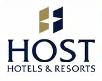 EXHIBIT B-1SUBCONTRACTOR’S CONDITIONALWAIVER AND RELEASE UPON PROGRESS PAYMENT( Civil Code § 8132)NAME OF CLAIMANT:NAME OF CUSTOMER: Reno Contracting, Inc.JOB LOCATION: Powell Hotel (Job#14711)- One Front Street, Ste. 1100, San Francisco, CA 94111OWNER: Host Hotels & Resorts c/o Jones Lang LaSalleTHROUGH DATE:This document waives and releases lien, stop payment notice, and payment bond rights the claimant has for labor and service provided, and equipment and material delivered, to the customer on this job through the Through Date of this document. Rights based upon labor or service provided, or equipment or material delivered, pursuant to a written change order that has been fully executed by the parties prior to the date that this document is signed by the claimant, are waived and released by this document, unless listed as an Exception below. This document is effective only on the claimant's receipt of payment from the financial institution on which the following check is drawn:
Maker of Check __Reno Contracting, Inc.__________
Amount of Check $________________________________
Check Payable to:_________________________________
Exceptions:  This document does not affect any of the following: (1) Retentions.  (2) Extras for which the claimant has not received payment. (3) The following progress payments for which the claimant has previously given a conditional waiver and release but has not received payment: Date(s) of waiver and release:________________
Amount(s) of unpaid progress payment(s) $____________
(4) Contract rights, including (A) a right based on rescission, abandonment, or breach of contract, and (B) the right to recover compensation for work not compensated by the payment. SUBCONTRACTOR: __________________________By:__________________________________________Title:  ________________________________________Signature:_____________________________________Date:_________________________________________NOTICE:  THIS DOCUMENT WAIVES THE CLAIMANT'S LIEN, STOP PAYMENT NOTICE, AND PAYMENT BOND RIGHTS EFFECTIVE ON RECEIPT OF PAYMENT. A PERSON SHOULD NOT RELY ON THIS DOCUMENT UNLESS SATISFIED THAT THE CLAIMANT HAS RECEIVED PAYMENT.EXHIBIT B-2SUBCONTRACTOR’S UNCONDITIONALWAIVER AND RELEASE UPON PROGRESS PAYMENT( Civil Code § 8134)NAME OF CLAIMANT:NAME OF CUSTOMER: Reno Contracting, Inc.JOB LOCATION: Powell Hotel (Job#14711)- One Front Street, Ste. 1100, San Francisco, CA 94111OWNER: Host Hotels & Resorts c/o Jones Lang LaSalleTHROUGH DATE:This document waives and releases lien, stop payment notice, and payment bond rights the claimant has for labor and service provided, and equipment and material delivered, to the customer on this job through the Through Date of this document. Rights based upon labor or service provided, or equipment or material delivered, pursuant to a written change order that has been fully executed by the parties prior to the date that this document is signed by the claimant, are waived and released by this document, unless listed as an Exception below. The claimant has received the following progress payment:  $______________________. Exceptions:  This document does not affect any of the following:  (1) Retentions.  (2) Extras for which the claimant has not received payment.  (3) Contract rights, including (A) a right based on rescission, abandonment, or breach of contract, and (B) the right to recover compensation for work not compensated by the payment. SUBCONTRACTOR: __________________________By:__________________________________________Title:  ________________________________________Signature:_____________________________________Date:_________________________________________NOTICE TO CLAIMANT:  THIS DOCUMENT WAIVES AND RELEASES LIEN, STOP PAYMENT NOTICE, AND PAYMENT BOND RIGHTS UNCONDITIONALLY AND STATES THAT YOU HAVE BEEN PAID FOR GIVING UP THOSE RIGHTS. THIS DOCUMENT IS ENFORCEABLE AGAINST YOU IF YOU SIGN IT, EVEN IF YOU HAVE NOT BEEN PAID. IF YOU HAVE NOT BEEN PAID, USE A CONDITIONAL WAIVER AND RELEASE FORM.EXHIBIT D-1SUBCONTRACTOR’S CONDITIONALWAIVER AND RELEASE UPON FINAL PAYMENT( Civil Code § 8138)NAME OF CLAIMANT:NAME OF CUSTOMER: Reno Contracting, Inc.JOB LOCATION: Powell Hotel (Job#14711)- One Front Street, Ste. 1100, San Francisco, CA 94111OWNER: Host Hotels & Resorts c/o Jones Lang LaSalleThis document waives and releases lien, stop payment notice, and payment bond rights the claimant has for all labor and service provided, and equipment and material delivered, to the customer on this job. Rights based upon labor or service provided, or equipment or material delivered, pursuant to a written change order that has been fully executed by the parties prior to the date that this document is signed by the claimant, are waived and released by this document, unless listed as an Exception below. The claimant has been paid in full. Exceptions:  This document does not affect the following:  Disputed claims for extras in the amount of:  $______________________________________________. Maker of Check ___ Reno Contracting, Inc.      ________
Amount of Check $________________________________
Check Payable to:_________________________________SUBCONTRACTOR: _____________________________By:__________________________________________Title:  ________________________________________Signature:_____________________________________Date:_________________________________________NOTICE TO CLAIMANT: THIS DOCUMENT WAIVES AND RELEASES LIEN, STOP PAYMENT NOTICE, AND PAYMENT BOND RIGHTS UNCONDITIONALLY AND STATES THAT YOU HAVE BEEN PAID FOR GIVING UP THOSE RIGHTS. THIS DOCUMENT IS ENFORCEABLE AGAINST YOU IF YOU SIGN IT, EVEN IF YOU HAVE NOT BEEN PAID. IF YOU HAVE NOT BEEN PAID, USE A CONDITIONAL WAIVER AND RELEASE FORM.EXHIBIT D-2SUBCONTRACTOR’S UNCONDITIONALWAIVER AND RELEASE UPON FINAL PAYMENT( Civil Code § 8138)NAME OF CLAIMANT:NAME OF CUSTOMER: Reno Contracting, Inc.JOB LOCATION: Powell Hotel (Job#14711)- One Front Street, Ste. 1100, San Francisco, CA 94111OWNER: Host Hotels & Resorts c/o Jones Lang LaSalleThis document waives and releases lien, stop payment notice, and payment bond rights the claimant has for all labor and service provided, and equipment and material delivered, to the customer on this job. Rights based upon labor or service provided, or equipment or material delivered, pursuant to a written change order that has been fully executed by the parties prior to the date that this document is signed by the claimant, are waived and released by this document, unless listed as an Exception below. The claimant has been paid in full. Exceptions:  This document does not affect the following:  Disputed claims for extras in the amount of:  $______________________________________________. .SUBCONTRACTOR: __________________________By:__________________________________________Title:  ________________________________________Signature:_____________________________________Date:_________________________________________NOTICE TO CLAIMANT: THIS DOCUMENT WAIVES AND RELEASES LIEN, STOP PAYMENT NOTICE, AND PAYMENT BOND RIGHTS UNCONDITIONALLY AND STATES THAT YOU HAVE BEEN PAID FOR GIVING UP THOSE RIGHTS. THIS DOCUMENT IS ENFORCEABLE AGAINST YOU IF YOU SIGN IT, EVEN IF YOU HAVE NOT BEEN PAID. IF YOU HAVE NOT BEEN PAID, USE A CONDITIONAL WAIVER AND RELEASE FORM.